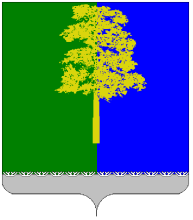 ХАНТЫ-МАНСИЙСКИЙ АВТОНОМНЫЙ ОКРУГ – ЮГРАДУМА КОНДИНСКОГО РАЙОНАРЕШЕНИЕО признании утратившими силу отдельных решений Думы Кондинского районаВ целях приведения нормативных правовых актов органов местного самоуправления Кондинского района в соответствие с законодательством               и нормативными правовыми актами Ханты-Мансийского автономного округа – Югры, в соответствии со статьей 18 Устава Кондинского района, Дума Кондинского района решила:1. Признать утратившими силу решения Думы Кондинского района:1) от 18 сентября 2013 года № 378 «О внесении изменений в решение Думы Кондинского района от 15 сентября 2011 года № 139 «Об утверждении порядка бесплатного предоставления земельных участков отдельным категориям граждан»;2) от 28 февраля 2012 года № 206 «Об арендной плате за земельные участки». 2. Настоящее решение опубликовать в газете «Кондинский вестник»              и разместить на официальном сайте органов местного самоуправления Кондинского района. 3. Настоящее решение вступает в силу после его официального опубликования. 4. Контроль за выполнением настоящего решения возложить                         на председателя Думы Кондинского района А.А. Тагильцева и главу Кондинского района А.В. Дубовика в соответствии с их компетенцией.Председатель Думы Кондинского района                                    А.А. ТагильцевИсполняющий обязанности главы Кондинского района                                                                А.А. Яковлевпгт. Междуреченский26 января 2016 года № 56